Shotton Primary School 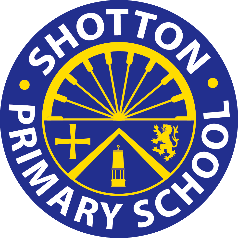 Job Description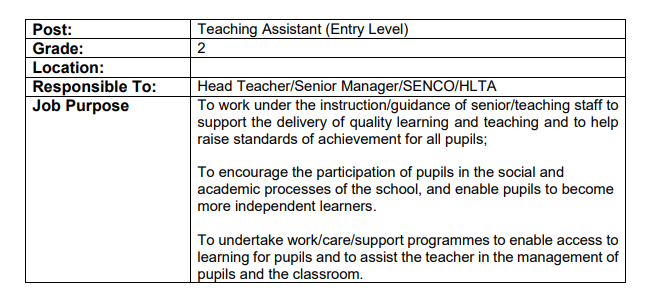 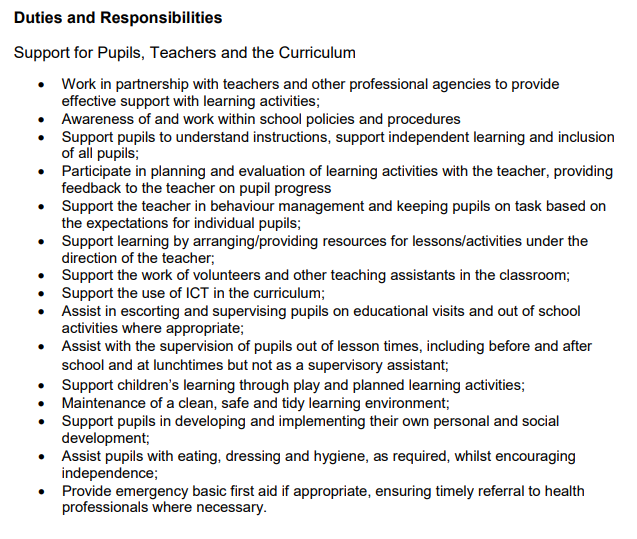 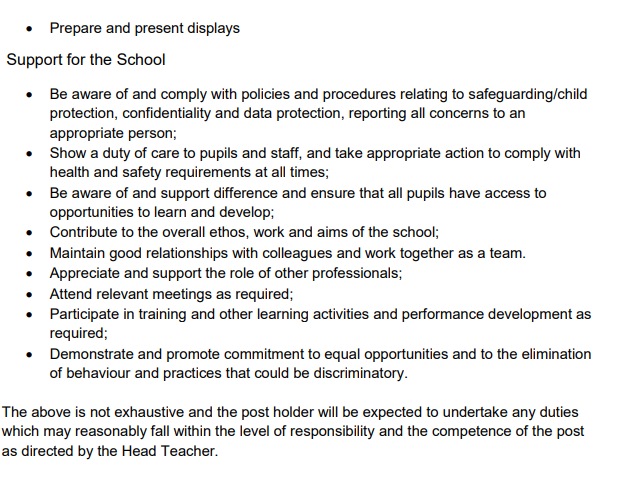 April 2022